Решите задачизакрепим пройденный материал!Задача № 1. У отца IV группа крови, у матери – I. Может ли ребенок унаследовать группу крови своего отца?Задача № 2. Родители имеют II и III группы крови. Какие группы следует ожидать у потомства?Задача № 3. Организм имеет генотип АаВbССddEE. Написать типы гамет, которые он образует, учитывая то, что каждая пара генов расположена в разных парах гомологичных хромосом.Задача № 4. Написать типы гамет, которые образуют организмы со следующими генотипами: а) AaBbCcDdEeFf; Кроссинговер отсутствует.Задача № 5. Написать типы гамет, продуцируемых тетрагетерозиготным организмом, если два гена и их аллели находятся в одной паре гомологичных хромосом, а другие две пары генов – в другой. Кроссинговер отсутствует.Задача № 6. Написать возможные типы гамет, образующиеся у организма с генотипом  при наличии кроссинговера.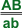 Задача № 7. Написать возможные варианты гамет, образующиеся у организма с генотипом  при наличии кроссинговера.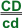 Задача №8У человека гемофилия детерминирована сцепленным с Х- хромосомой рецессивным геном. Какова вероятность рождения ребёнка от брака с генотипически здоровым партнёром:а)	мужчины, брат которого страдает гемофилией;б)	здоровой женщины, имеющей такого брата?Задача №9Потемнение зубов - доминантный признак, сцепленный с Х- хромосомой. У родителей, имеющих тёмные зубы, родилась дочь с тёмными зубами и сын с белыми. Какова вероятность рождения детей с белыми зубами в этой семье?Задача № 10. Отсутствие потовых желез у людей – рецессивный признак, сцепленный с Х-хромосомой. Мужчина, у которого отсутствуют потовые железы, женился на женщине, в семье которой никогда не встречалось это заболевание. Какова вероятность рождения у них детей с подобной аномалией?Задача № 11. Рецессивные гены гемофилии и дальтонизма связаны с Х-хромосомой. Какое потомство будет получено от брака мужчины, больного гемофилией, и женщины, больной дальтонизмом (гомозиготной по признаку отсутствия гемофилии)?Задача № 12. Мужчина, страдающий гемофилией и дальтонизмом, женился на здоровой женщине, не являющейся носительницей генов этих заболеваний. Какова вероятность, что у ребенка от брака его дочери со здоровым мужчиной:будет одно из этих заболеваний;будут обе аномалии?Кроссинговер между генами дальтонизма и гемофилии отсутствует.Задача № 13. Гемофилия – рецессивный признак, сцепленный с Х-хромосомой. Альбинизм – рецессивный аутосомный признак. У супружеской пары, нормальной по этим признакам, родился ребенок с обеими аномалиями. Какова вероятность рождения в этой семье здорового ребенка?Задача № 14. Гипертрихиоз (повышенная волосатость ушной раковины) передается через Y-хромосому. Полидактилия – доминантный аутосомный признак. В семье, где отец страдал гипертрихиозом, а мать – полидактилией, родилась нормальная дочь. Какова вероятность рождения в этой же семье ребенка с обеими аномалиями?Задача № 15. У человека аниридия (один из видов слепоты) зависит от доминантного аутосомного гена, летального в гомозиготном состоянии, а оптическая атрофия (другой вид слепоты) – от рецессивного, сцепленного с полом гена, находящегося в Х-хромосоме. Мужчина с оптической атрофией и аниридией женился на женщине с аниридией, гомозиготной по аллелю, отвечающему за отсутствие оптической атрофии. Определите возможные фенотипы потомства от этого брака.Задача № 16. Почему не наблюдается наличие летальных генов в негомологичных участках Y-хромосомы?